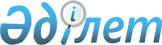 2010 жылғы 29 желтоқсандағы N 33/225-IV "Семей қаласының 2011-2013 жылдарға арналған бюджеті туралы" шешімге өзгерістер мен толықтырулар енгізу туралы
					
			Күшін жойған
			
			
		
					Шығыс Қазақстан облысы Семей қаласы мәслихатының 2011 жылғы 10 қарашадағы N 42/283-IV шешімі. Шығыс Қазақстан облысы Әділет департаментінің Семей қаласындағы Әділет басқармасында 2011 жылғы 15 қарашада N 5-2-149 тіркелді. Шешімнің қабылдау мерзімінің өтуіне байланысты қолдану тоқтатылды - Шығыс Қазақстан облысы Семей қаласының мәслихат аппаратының 2012 жылғы 25 қаңтардағы N 01-26/22 хатымен

      Ескерту. Шешімнің қабылдау мерзімінің өтуіне байланысты қолдану тоқтатылды - Шығыс Қазақстан облысы Семей қаласының мәслихат аппаратының 2012.01.25 N 01-26/22 хатымен.

      

      Қазақстан Республикасының 2008 жылғы 4 желтоқсандағы Бюджет кодексінің 109-бабына, Қазақстан Республикасының 2001 жылғы 23 қаңтардағы «Қазақстан Республикасындағы жергілікті мемлекеттік басқару және өзін-өзі басқару туралы» Заңының 6-бабының 1-тармағының 1) тармақшасына, Шығыс Қазақстан облыстық мәслихатының 2011 жылғы 3 қарашадағы 33/394-IV «2011-2013 жылдарға арналған облыстық бюджет туралы» 2010 жылғы 24 желтоқсандағы № 26/310-IV шешімге өзгерістер мен толықтырулар енгізу туралы» (нормативтік құқықтық актілерді мемлекеттік тіркеудің тізілімінде 2011 жылғы 4 қарашадағы № 2558 болып тіркелген) шешіміне сәйкес Семей қаласының мәслихаты ШЕШТІ:



      1. 2010 жылғы 29 желтоқсандағы № 33/225-IV «Семей қаласының 2011-2013 жылдарға арналған бюджеті туралы» (нормативтік құқықтық актілерді мемлекеттік тіркеудің тізілімінде 2010 жылғы 30 желтоқсандағы № 5-2-139 болып тіркелген, 2011 жылғы 5 қаңтардағы № 1 «Семей таңы» және «Вести Семей» газеттерінде жарияланған) шешімге келесі өзгерістер мен толықтырулар енгізілсін:



      1) 1-тармағында:

      1) тармақша келесі редакцияда жазылсын:

      «кірістер – 22 547 534,6 мың теңге:

      салықтық түсімдер – 8 921 254 мың теңге;

      салықтық емес түсімдер – 78 577 мың теңге;

      негізгі капиталды сатудан түсетін түсімдер – 247 479 мың теңге;

      трансферттердің түсімдері – 13 300 224,6 мың теңге;»;

      2) тармақша келесі редакцияда жазылсын:

      «шығындар – 22 209 740,4 мың теңге;»;

      5) тармақша келесі редакцияда жазылсын:

      «бюджет тапшылығы (профициті) – 217 604,8 мың теңге;»;

      6) тармақша келесі редакцияда жазылсын:

      «бюджет тапшылығын қаржыландыру (профицитін пайдалану) – (-) 217 604,8 мың теңге:

      қарыздардың түсімі – 495 160 мың теңге;

      қарыздарды өтеу – 784 473 мың теңге;

      бюджеттік қаражаттардың пайдаланылатын қалдықтары – 71 708,2 мың теңге»;



      2) 2-тармағы келесі редакцияда жазылсын:

      «Ауданның (облыстық маңызы бар қаланың) жергілікті атқарушы органының резерві – 171 354,3 мың теңге»;



      3) 10-тармақта:

      бірінші абзац келесі редакцияда жазылсын:

      «азаматтардың кейбір санаттарына материалдық көмек көрсетуге (ҰОС қатысушыларына, ҰОС мүгедектеріне, ҰОС қатысушыларына теңестірілген тұлғаларға және ҰОС мүгедектеріне, қаза тапқан әскери қызметшілердің отбасыларына) – 138 854 мың теңге»;

      үшінші абзац келесі редакцияда жазылсын:

      «Қазақстан Республикасы алдында еңбек сіңірген зейнеткерлерге материалдық көмек көрсетуге – 1 508 мың теңге»;

      төртінші абзац келесі редакцияда жазылсын:

      «облыс алдында еңбек сіңірген зейнеткерлерге материалдық көмек көрсетуге – 3 276 мың теңге»;

      бесінші абзац келесі редакцияда жазылсын:

      «аз қамтылған отбасыларының балаларын жоғары оқу орындарына оқытуға (оқыту құны, стипендия, жатақханада тұруы) – 47 648 мың теңге»;



      4) 10-1 тармақта:

      төртінші абзац келесі редакцияда жазылсын:

      «МЭН» қазандығының «352 квартал» ОЖП үлестіргіш желілерін қайта құру (1-кезек), «Агрохимлаборатория», 342, 343 кварталдар ОЖП (2-кезек) – 29 183 мың теңге»;



      5) 10-2 тармақта:

      бірінші абзац келесі редакцияда жазылсын:

      «эпизоотияға қарсы іс-шараларды жүргізуге – 40 350 мың теңге»;

      үшінші абзац келесі редакцияда жазылсын:

      «мектепке дейінгі білім беру ұйымдарындағы мемлекеттік білім беру тапсырысын жүзеге асыруға – 138 317 мың теңге»;

      төртінші абзац келесі редакцияда жазылсын:

      «Қазақстан Республикасында білім беруді дамытудың 2011 - 2020 жылдарға арналған мемлекеттік бағдарламасын жүзеге асыруға – 100 750 мың теңге»;

      бесінші абзац келесі редакцияда жазылсын:

      «негізгі орта және жалпы орта білім беретін мемлекеттік мекемелердегі физика, химия, биология кабинеттерін оқу жабдығымен жарақтандыру – 20 350 мың теңге»;

      алтыншы абзац келесі редакцияда жазылсын:

      «бастауыш, негізгі орта және жалпы орта білім беретін мемлекеттік мекемелерде лингафондық және мультимедиялық кабинеттерін құру – 21 386 мың теңге»;

      тоғызыншы абзац келесі редакцияда жазылсын:

      «арнайы әлеуметтік қызметтердің стандарттарын енгізуге – 31 618 мың теңге»;

      он үшінші абзац келесі редакцияда жазылсын:

      «жалақыны ішінара субсидиялауға, қоныс аударуға субсидиялар беруге, жұмыспен қамту орталықтарын құруға – 64 368 мың теңге»;

      он бесінші абзац келесі редакцияда жазылсын:

      «жұмыспен қамту орталықтарын құруға – 25 758 мың теңге»;

      он алтыншы абзацпен толықтырылып, келесі редакцияда жазылсын:

      «Семей ядролық полигонының жабылуының 20 жылдығына орайластырылған іс-шараларды өткізуге байланысты Семей қаласының инфрақұрылымын жөндеуге және абаттандыруға – 1 642 977 мың теңге»;



      6) 10-3 тармақта:

      үшінші абзац келесі редакцияда жазылсын:

      «жылу энергиясы жүйесін дамытуға, соның ішінде инвестициялық жоба: қаладағы бар жылумен қамтамасыз ету жүйесін жаңғыртуға және қайта құруға – 7 962 059 мың теңге»;

      бесінші абзац келесі редакцияда жазылсын:

      «жұмыспен қамту 2020 бағдарламасы шеңберінде инженерлік - коммуникациялық инфрақұрылымды дамытуға – 342 484 мың теңге»;

      алтыншы абзац келесі редакцияда жазылсын:

      «ауылда кәсіпкерлікті дамытуға қолдау көрсету шеңберінде – 20 900 мың теңге»;

      сегізінші абзацпен толықтырылып, келесі редакцияда жазылсын:

      «жұмыспен қамту 2020 бағдарламасы бойынша мемлекеттік коммуналдық тұрғын үй қорының тұрғын үйін салуға және (немесе) сатып алуға – 233 824,6 мың теңге»;



      7) 10-5 тармағы келесі редакцияда жазылсын:

      «10-5. Семей қаласының 2011 жылға арналған бюджетінде облыстық бюджеттен 199 882 мың теңге сомасында аймақтық жобаларды жүзеге асыру үшін нысаналы ағымдағы трансферттер мен нысаналы трансферттер қарастырылсын (Жол картасы), соның ішінде:

      инженерлік-коммуникациялық инфрақұрылымды жөндеу жұмыстарына және елді мекендерді көркейтуге – 173 409 мың теңге;

      аудандық маңызы бар автомобиль жолдарын, қалалар мен елді мекендердің көшелерін жөндеуге және ұстауға – 3 562 мың теңге;

      білім және мәдениет нысандарына күрделі және ағымдағы жөндеу жұмыстарына – 22 911 мың теңге, соның ішінде:

      мәдениет нысандарына – 3 224 мың теңге;

      білім беру нысандарына – 19 687 мың теңге»;



      8) 1-қосымшаға сәйкес 1-қосымша жаңа редакцияда жазылсын;



      9) 2-қосымшаға сәйкес 6-қосымша жаңа редакцияда жазылсын.



      2. Осы шешім 2011 жылдың 1 қаңтарынан бастап қолданысқа енгізіледі.

      

      

      Қалалық мәслихат

      сессиясының төрағасы                             Х. Райымханов

      

      Қалалық мәслихаттың 

      хатшысы м.а.                                     Б. Қайрамбаев

      2011 жылғы 10 қарашадағы

      № 42/283-IV шешiмге

      1-қосымша 

      Семей қаласының 2011 жылға арналған бюджеті   

 

      Қалалық мәслихаттың

      хатшысы м.а.                                     Б. Қайрамбаев

      2011 жылғы 10 қарашадағы

      № 42/283-IV шешiмге

      2-қосымша 

      2011 жылға арналған бюджеттегі ауылдық округтер мен кенттердің бюджеттік бағдарламаларымың теңге   

 

      Қалалық мәслихаттың

      хатшысы м.а.                                     Б. Қайрамбаев
					© 2012. Қазақстан Республикасы Әділет министрлігінің «Қазақстан Республикасының Заңнама және құқықтық ақпарат институты» ШЖҚ РМК
				СанатыСыныбыІшкі

сыныбыАтауыСомасы

(мың теңге)12345I. Кірістер22 547 534,61Салықтық түсiмдер8 921 254,001Табыс салығы4 164 479,02Жеке табыс салығы4 164 479,003Әлеуметтiк салық2 934 392,01Әлеуметтік салық2 934 392,004Меншiкке салынатын салықтар1 384 801,01Мүлiкке салынатын салықтар707 385,03Жер салығы188 265,04Көлiк құралдарына салынатын салық487 301,05Бірыңғай жер салығы1 850,005Тауарларға, жұмыстарға және қызметтерге салынатын iшкi салықтар361 634,02Акциздер51 962,03Табиғи және басқа да ресурстарды пайдаланғаны үшiн түсетiн түсiмдер111 972,04Кәсiпкерлiк және кәсiби қызметтi жүргiзгенi үшiн алынатын алымдар155 546,05Ойын бизнесіне салық42 154,008Заңдық мәнді іс-әрекеттерді жасағаны және (немесе) оған уәкілеттігі бар мемлекеттік органдар немесе лауазымды адамдар құжаттар бергені үшін алынатын міндетті төлемдер75 948,01Мемлекеттік баж75 948,02Салықтық емес түсiмдер78 577,001Мемлекеттік меншіктен түсетін кірістер44 699,01Мемлекеттік кәсіпорындардың таза кірісі бөлігінің түсімдері874,05Мемлекет меншігіндегі мүлікті жалға беруден түсетін кірістер41 752,09Мемлекеттік меншіктен түсетін басқа да кірістер2 073,002Мемлекеттік бюджеттен қаржыландырылатын мемлекеттік мекемелердің тауарларды (жұмыстарды, қызметтерді) өткізуінен түсетін түсімдер1 235,01Мемлекеттік бюджеттен қаржыландырылатын мемлекеттік мекемелердің тауарларды (жұмыстарды, қызметтерді) өткізуінен түсетін түсімдер1 235,004Мемлекеттік бюджеттен қаржыландырылатын, сондай-ақ Қазақстан Республикасы Ұлттық Банкінің бюджетінен (шығыстар сметасынан) ұсталатын және қаржыландырылатын мемлекеттік мекемелер салатын айыппұлдар, өсімпұлдар, санкциялар, өндіріп алулар3 590,01Мұнай секторы ұйымдарынан түсетін түсімдерді қоспағанда, мемлекеттік бюджеттен қаржыландырылатын, сондай-ақ Қазақстан Республикасы Ұлттық Банкінің бюджетінен (шығыстар сметасынан) ұсталатын және қаржыландырылатын мемлекеттік мекемелер салатын айыппұлдар, өсімпұлдар, санкциялар, өндіріп алулар3 590,006Басқа да салықтық емес түсiмдер29 053,01Басқа да салықтық емес түсiмдер29 053,03Негізгі капиталды сатудан түсетін түсімдер247 479,001Мемлекеттік мекемелерге бекітілген мемлекеттік мүлікті сату47 942,01Мемлекеттік мекемелерге бекітілген мемлекеттік мүлікті сату47 942,003Жердi және материалдық емес активтердi сату199 537,01Жерді сату189 846,02Материалдық емес активтерді сату 9 691,04Трансферттердің түсімдері13 300 224,602Мемлекеттiк басқарудың жоғары тұрған органдарынан түсетiн трансферттер13 300 224,62Облыстық бюджеттен түсетiн трансферттер13 300 224,6Функ

цио

нал

дық

топКіші

функ

цияӘкім

шісіБағ

дар

ламаШығыстардың атауыСомасы

(мың теңге)123456II. Шығыстар22 209 740,401Жалпы сипаттағы мемлекеттiк қызметтер485 532,01Мемлекеттiк басқарудың жалпы функцияларын орындайтын өкiлдi, атқарушы және басқа органдар379 457,0112Аудан (облыстық маңызы бар қала) мәслихатының аппараты19 103,0001Аудан (облыстық маңызы бар қала) мәслихатының қызметін қамтамасыз ету жөніндегі қызметтер18 250,0002Ақпараттық жүйелер құру703,0003Мемлекеттік органдардың күрделі шығындары150,0122Аудан (облыстық маңызы бар қала) әкімінің аппараты250 122,0001Аудан (облыстық маңызы бар қала) әкімінің қызметін қамтамасыз ету жөніндегі қызметтер240 651,0002Ақпараттық жүйелер құру1 765,0003Мемлекеттік органдардың күрделі шығындары7 706,0123Қаладағы аудан, аудандық маңызы бар қала, кент, ауыл (село), ауылдық (селолық) округ әкімінің аппараты110 232,0001Қаладағы аудан, аудандық маңызы бар қаланың, кент, ауыл (село), ауылдық (селолық) округ әкімінің қызметін қамтамасыз ету жөніндегі қызметтер103 010,0022Мемлекеттік органдардың күрделі шығындары7 222,02Қаржылық қызмет36 580,0459Ауданның (облыстық маңызы бар қаланың) экономика және қаржы бөлімі36 580,0003Салық салу мақсатында мүлікті бағалауды жүргізу3 311,0004Біржолғы талондарды беру жөніндегі жұмысты және біржолғы талондарды іске асырудан сомаларды жинаудың толықтығын қамтамасыз етуді ұйымдастыру32 995,0010Коммуналдық меншікті жекешелендіруді ұйымдастыру235,0011Коммуналдық меншікке түскен мүлікті есепке алу, сақтау, бағалау және сату39,09Жалпы сипаттағы өзге де мемлекеттiк қызметтер69 495,0459Ауданның (облыстық маңызы бар қаланың) экономика және қаржы бөлімі69 495,0001Экономикалық саясатты, қалыптастыру мен дамыту, мемлекеттік жоспарлау ауданның (облыстық маңызы бар қаланың) бюджеттік атқару және коммуналдық меншігін басқару саласындағы мемлекеттік саясатты іске асыру жөніндегі қызметтер68 948,0002Ақпараттық жүйелер құру547,002Қорғаныс40 180,01Әскери мұқтаждар33 032,0122Аудан (облыстық маңызы бар қала) әкімінің аппараты33 032,0005Жалпыға бірдей әскери міндетті атқару шеңберіндегі іс-шаралар33 032,02Төтенше жағдайлар жөнiндегi жұмыстарды ұйымдастыру7 148,0122Аудан (облыстық маңызы бар қала) әкімінің аппараты7 148,0007Аудандық (қалалық) ауқымдағы дала өрттерінің, сондай-ақ мемлекеттік өртке қарсы қызмет органдары құрылмаған елдi мекендерде өрттердің алдын алу және оларды сөндіру жөніндегі іс-шаралар7 148,003Қоғамдық тәртіп, қауіпсіздік, құқықтық, сот, қылмыстық-атқару қызметі33 084,01Құқық қорғау қызметi33 084,0458Ауданның (облыстық маңызы бар қаланың) тұрғын үй-коммуналдық шаруашылығы, жолаушылар көлігі және автомобиль жолдары бөлімі33 084,0021Елдi мекендерде жол жүрісі қауiпсiздiгін қамтамасыз ету33 084,004Бiлiм беру6 248 377,01Мектепке дейiнгi тәрбие және оқыту654 249,0464Ауданның (облыстық маңызы бар қаланың) білім бөлімі654 249,0009Мектепке дейінгі тәрбие ұйымдарының қызметін қамтамасыз ету593 130,0021Мектеп мұғалімдеріне және мектепке дейінгі ұйымдардың тәрбиешілеріне біліктілік санаты үшін қосымша ақы көлемін ұлғайту61 119,02Бастауыш, негізгі орта және жалпы орта білім беру5 231 345,0464Ауданның (облыстық маңызы бар қаланың) білім бөлімі5 231 345,0003Жалпы білім беру4 947 581,0006Балаларға қосымша білім беру283 764,04Техникалық және кәсіптік, орта білімнен кейінгі білім беру93 907,0464Ауданның (облыстық маңызы бар қаланың) білім бөлімі93 907,0018Кәсіптік оқытуды ұйымдастыру93 907,09Бiлiм беру саласындағы өзге де қызметтер268 876,0464Ауданның (облыстық маңызы бар қаланың) білім бөлімі201 397,0001Жергілікті деңгейде білім беру саласындағы мемлекеттік саясатты іске асыру жөніндегі қызметтер24 335,0002Ақпараттық жүйелер құру241,0004Ауданның (облыстық маңызы бар қаланың) мемлекеттік білім беру мекемелерінде білім беру жүйесін ақпараттандыру12 366,0005Ауданның (облыстық маңызы бар қаланың) мемлекеттік білім беру мекемелер үшін оқулықтар мен оқу-әдiстемелiк кешендерді сатып алу және жеткізу50 377,0007Аудандық (қалалық) ауқымдағы мектеп олимпиадаларын және мектептен тыс іс-шараларды өткiзу8 040,0015Жетім баланы (жетім балаларды) және ата-аналарының қамқорынсыз қалған баланы (балаларды) күтіп-ұстауға асыраушыларына ай сайынғы ақшалай қаражат төлемдері47 024,0020Үйде оқытылатын мүгедек балаларды жабдықпен, бағдарламалық қамтыммен қамтамасыз ету59 014,0467Ауданның (облыстық маңызы бар қаланың) құрылыс бөлімі67 479,0037Білім беру объектілерін салу және реконструкциялау67 479,006Әлеуметтiк көмек және әлеуметтiк қамсыздандыру1 017 095,02Әлеуметтiк көмек923 014,0451Ауданның (облыстық маңызы бар қаланың) жұмыспен қамту және әлеуметтік бағдарламалар бөлімі923 014,0002Еңбекпен қамту бағдарламасы151 574,0004Ауылдық жерлерде тұратын денсаулық сақтау, білім беру, әлеуметтік қамтамасыз ету, мәдениет және спорт мамандарына отын сатып алуға Қазақстан Республикасының заңнамасына сәйкес әлеуметтік көмек көрсету7 258,0005Мемлекеттік атаулы әлеуметтік көмек101 359,0006Тұрғын үй көмегі36 665,0007Жергілікті өкілетті органдардың шешімі бойынша мұқтаж азаматтардың жекелеген топтарына әлеуметтік көмек262 581,0010Үйден тәрбиеленіп оқытылатын мүгедек балаларды материалдық қамтамасыз ету45 450,0013Белгіленген тұрғылықты жері жоқ тұлғаларды әлеуметтік бейімдеу56 235,0014Мұқтаж азаматтарға үйде әлеуметтiк көмек көрсету178 188,001618 жасқа дейінгі балаларға мемлекеттік жәрдемақылар27 916,0017Мүгедектерді оңалту жеке бағдарламасына сәйкес, мұқтаж мүгедектерді міндетті гигиеналық құралдармен қамтамасыз етуге, және ымдау тілі мамандарының, жеке көмекшілердің қызмет көрсету30 030,0023Жұмыспен қамту орталықтарының қызметін қамтамасыз ету25 758,09Әлеуметтiк көмек және әлеуметтiк қамтамасыз ету салаларындағы өзге де қызметтер94 081,0451Ауданның (облыстық маңызы бар қаланың) жұмыспен қамту және әлеуметтік бағдарламалар бөлімі94 081,0001Жергілікті деңгейде халық үшін әлеуметтік бағдарламаларды жұмыспен қамтуды қамтамасыз етуді іске асыру саласындағы мемлекеттік саясатты іске асыру жөніндегі қызметтер89 029,0011Жәрдемақыларды және басқа да әлеуметтік төлемдерді есептеу, төлеу мен жеткізу бойынша қызметтерге ақы төлеу3 581,0012Ақпараттық жүйелер құру71,0021Мемлекеттік органдардың күрделі шығындары1 400,007Тұрғын үй-коммуналдық шаруашылық4 633 451,01Тұрғын үй шаруашылығы1 425 559,0458Ауданның (облыстық маңызы бар қаланың) тұрғын үй-коммуналдық шаруашылық, жолаушылар көлігі және автомобиль жолдары бөлімі5 714,0003Мемлекеттік тұрғын үй қорының сақталуын ұйымдастыру1 089,0031Кондоминиум объектісіне техникалық паспорттар дайындау4 625,0467Ауданның (облыстық маңызы бар қаланың) құрылыс бөлімі1 419 845,0003Мемлекеттік коммуналдық тұрғын үй қорының тұрғын үй құрылысы және (немесе) сатып алу313 800,0004Инженерлік коммуникациялық инфрақұрылымды дамыту, жайластыру және (немесе) сатып алу160 741,0019Тұрғын үй салу599 820,0022Жұмыспен қамту 2020 бағдарламасы шеңберінде инженерлік коммуникациялық инфрақұрылымдардың дамуы345 484,02Коммуналдық шаруашылық1 073 697,0123Қаладағы аудан, аудандық маңызы бар қала, кент, ауыл (село), ауылдық (селолық) округ әкімінің аппараты549,0014Елді мекендерді сумен жабдықтауды ұйымдастыру549,0458Ауданның (облыстық маңызы бар қаланың) тұрғын үй-коммуналдық шаруашылық, жолаушылар көлігі және автомобиль жолдары бөлімі664 553,0012Сумен жабдықтау және су бөлу жүйесінің қызмет етуі41 450,0026Ауданның (облыстық маңызы бар қаланың) коммуналдық меншігіндегі жылу жүйелерін қолдануды ұйымдастыру623 103,0467Ауданның (облыстық маңызы бар қаланың) құрылыс бөлімі408 595,0005Коммуналдық шаруашылығын дамыту296 180,0006Сумен жабдықтау жүйесін дамыту112 415,03Елді-мекендерді көркейту2 134 195,0123Қаладағы аудан, аудандық маңызы бар қала, кент, ауыл (село), ауылдық (селолық) округ әкімінің аппараты7 603,0009Елді мекендердің санитариясын қамтамасыз ету5 153,0011Елді мекендерді абаттандыру мен көгалдандыру2 450,0458Ауданның (облыстық маңызы бар қаланың) тұрғын үй-коммуналдық шаруашылық, жолаушылар көлігі және автомобиль жолдары бөлімі483 615,0015Елдi мекендердегі көшелердi жарықтандыру156 275,0016Елдi мекендердiң санитариясын қамтамасыз ету47 161,0017Жерлеу орындарын күтiп-ұстау және туысы жоқтарды жерлеу7 361,0018Елдi мекендердi абаттандыру және көгалдандыру272 818,0467Ауданның (облыстық маңызы бар қаланың) құрылыс бөлімі1 642 977,0039Семей ядролық полигонының жабылуының 20 жылдығына орайластырылған іс-шараларды өткізуге байланысты Семей қаласының инфрақұрылымын абаттандыру және жөндеу1 642 977,008Мәдениет, спорт, туризм және ақпараттық кеңістiк516 231,01Мәдениет саласындағы қызмет155 659,0455Ауданның (облыстық маңызы бар қаланың) мәдениет және тілдерді дамыту бөлімі155 659,0003Мәдени-демалыс жұмысын қолдау155 659,02Спорт103 690,0465Ауданның (облыстық маңызы бар қаланың) дене шынықтыру және спорт бөлімі103 690,0005Ұлттық және бұқаралық спорт түрлерін дамыту2 453,0006Аудандық (облыстық маңызы бар қалалық) деңгейде спорттық жарыстар өткiзу22 118,0007Әртүрлi спорт түрлерi бойынша аудан (облыстық маңызы бар қала) құрама командаларының мүшелерiн дайындау және олардың облыстық спорт жарыстарына қатысуы79 119,03Ақпараттық кеңiстiк180 036,0455Ауданның (облыстық маңызы бар қаланың) мәдениет және тілдерді дамыту бөлімі93 195,0006Аудандық (қалалық) кiтапханалардың жұмыс iстеуi89 363,0007Мемлекеттік тілді және Қазақстан халықтарының басқа да тілдерін дамыту3 832,0456Ауданның (облыстық маңызы бар қаланың) ішкі саясат бөлімі86 841,0002Газеттер мен журналдар арқылы мемлекеттік ақпараттық саясат жүргізу жөніндегі қызметтер39 601,0005Телерадио хабарларын тарату арқылы мемлекеттік ақпараттық саясатты жүргізу жөніндегі қызметтер47 240,09Мәдениет, спорт, туризм және ақпараттық кеңiстiктi ұйымдастыру жөнiндегi өзге де қызметтер76 846,0455Ауданның (облыстық маңызы бар қаланың) мәдениет және тілдерді дамыту бөлімі22 907,0001Жергілікті деңгейде тілдерді және мәдениетті дамыту саласындағы мемлекеттік саясатты іске асыру жөніндегі қызметтер22 512,0002Ақпараттық жүйелер құру124,0010Мемлекеттік органдардың күрделі шығындары271,0456Ауданның (облыстық маңызы бар қаланың) ішкі саясат бөлімі44 212,0001Жергілікті деңгейде ақпарат, мемлекеттілікті нығайту және азаматтардың әлеуметтік сенімділігін қалыптастыру саласында мемлекеттік саясатты іске асыру жөніндегі қызметтер32 421,0003Жастар саясаты саласындағы өңірлік бағдарламаларды iске асыру11 649,0004Ақпараттық жүйелер құру142,0465Ауданның (облыстық маңызы бар қаланың) дене шынықтыру және спорт бөлімі9 727,0001Жергілікті деңгейде дене шынықтыру және спорт саласындағы мемлекеттік саясатты іске асыру жөніндегі қызметтер9 403,0002Ақпараттық жүйелер құру114,0004Мемлекеттік органдардың күрделі шығындары210,09Отын-энергетика кешенi және жер қойнауын пайдалану8 089 472,09Отын-энергетика кешені және жер қойнауын пайдалану саласындағы өзге де қызметтер8 089 472,0467Ауданның (облыстық маңызы бар қаланың) құрылыс бөлімі8 089 472,0009Жылу-энергетикалық жүйені дамыту8 089 472,010Ауыл, су, орман, балық шаруашылығы, ерекше қорғалатын табиғи аумақтар, қоршаған ортаны және жануарлар дүниесін қорғау, жер қатынастары112 975,01Ауыл шаруашылығы48 454,0459Ауданның (облыстық маңызы бар қаланың) экономика және қаржы бөлімі1 934,0099Мамандардың әлеуметтік көмек көрсетуі жөніндегі шараларды іске асыру1 934,0474Ауданның (облыстық маңызы бар қаланың) ауыл шаруашылығы және ветеринария бөлімі46 520,0001Жергілікті деңгейде ауыл шаруашылығы және ветеринария саласындағы мемлекеттік саясатты іске асыру жөніндегі қызметтер 25 407,0002Ақпараттық жүйелер құру170,0003Мемлекеттік органдардың күрделі шығындары4 213,0005Мал көмінділерінің (биотермиялық шұңқырлардың) жұмыс істеуін қамтамасыз ету16 730,06Жер қатынастары24 171,0463Ауданның (облыстық маңызы бар қаланың) жер қатынастары бөлімі24 171,0001Аудан (облыстық маңызы бар қала) аумағында жер қатынастарын реттеу саласындағы мемлекеттік саясатты іске асыру жөніндегі қызметтер23 581,0005Ақпараттық жүйелер құру200,0007Мемлекеттік органдардың күрделі шығындары390,09Ауыл, су, орман, балық шаруашылығы және қоршаған ортаны қорғау мен жер қатынастары саласындағы өзге де қызметтер40 350,0474Ауданның (облыстық маңызы бар қаланың) ауыл шаруашылығы және ветеринария бөлімі40 350,0013Эпизоотияға қарсы іс-шаралар жүргізу40 350,011Өнеркәсіп, сәулет, қала құрылысы және құрылыс қызметі38 202,02Сәулет, қала құрылысы және құрылыс қызметі38 202,0467Ауданның (облыстық маңызы бар қаланың) құрылыс бөлімі33 567,0001Жергілікті деңгейде құрылыс саласындағы мемлекеттік саясатты іске асыру жөніндегі қызметтер29 040,0014Ақпараттық жүйелер құру284,0017Мемлекеттік органдардың күрделі шығындары4 243,0468Ауданның (облыстық маңызы бар қаланың) сәулет және қала құрылысы бөлімі4 635,0001Жергілікті деңгейде сәулет және қала құрылысы саласындағы мемлекеттік саясатты іске асыру жөніндегі қызметтер4 635,012Көлiк және коммуникация609 132,01Автомобиль көлiгi609 132,0123Қаладағы аудан, аудандық маңызы бар қала, кент, ауыл (село), ауылдық (селолық) округ әкімінің аппараты5 340,0013Аудандық маңызы бар қалаларда, кенттерде, ауылдарда (селоларда), ауылдық (селолық) округтерде автомобиль жолдарының жұмыс істеуін қамтамасыз ету5 340,0458Ауданның (облыстық маңызы бар қаланың) тұрғын үй-коммуналдық шаруашылық, жолаушылар көлігі және автомобиль жолдары бөлімі603 792,0023Автомобиль жолдарының жұмыс істеуін қамтамасыз ету603 792,013Басқалар302 335,33Кәсiпкерлiк қызметтi қолдау және бәсекелестікті қорғау21 750,0469Ауданның (облыстық маңызы бар қаланың) кәсіпкерлік бөлімі21 750,0001Жергілікті деңгейде кәсіпкерлік пен өнеркәсіпті дамыту саласындағы мемлекеттік саясатты іске асыру жөніндегі қызметтер21 594,0002Ақпараттық жүйелер құру156,09Басқалар280 585,3458Ауданның (облыстық маңызы бар қаланың) тұрғын үй-коммуналдық шаруашылық, жолаушылар көлігі және автомобиль жолдары бөлімі54 631,0001Жергілікті деңгейде тұрғын үй-коммуналдық шаруашылығы, жолаушылар көлігі және автомобиль жолдары саласындағы мемлекеттік саясатты іске асыру жөніндегі қызметтер53 846,0013Мемлекеттік органдардың күрделі шығындары346,0020Ақпараттық жүйелер құру439,0451Ауданның (облыстық маңызы бар қаланың) жұмыспен қамту және әлеуметтік бағдарламалар бөлімі54 600,0022«Бизнестің жол картасы 2020» бағдарламасы шеңберінде жеке кәсіпкерлікті қолдау54 600,0459Ауданның (облыстық маңызы бар қаланың) экономика және қаржы бөлімі171 354,3012Ауданның (облыстық маңызы бар қаланың) жергілікті атқарушы органының резерві171 354,314Борышқа қызмет көрсету17,61Борышқа қызмет көрсету17,6459Ауданның (облыстық маңызы бар қаланың) экономика және қаржы бөлімі17,6021Жергілікті атқарушы органдардың облыстық бюджеттен қарыздар бойынша сыйақылар мен өзге де төлемдерді төлеу бойынша борышына қызмет көрсету17,615Трансферттер83 656,51Трансферттер83 656,5459Ауданның (облыстық маңызы бар қаланың) экономика және қаржы бөлімі83 656,5006Нысаналы пайдаланылмаған (толық пайдаланылмаған) трансферттерді қайтару4 291,5024Мемлекеттік органдардың функцияларын мемлекеттік басқарудың төмен тұрған деңгейлерінен жоғарғы деңгейлерге беруге байланысты жоғары тұрған бюджеттерге берілетін ағымдағы нысаналы трансферттер79 365,0ІII. Таза бюджеттік кредит беру14 789,4Бюджеттік кредиттер15 442,410Ауыл, су, орман, балық шаруашылығы, ерекше қорғалатын табиғи аумақтар, қоршаған ортаны және жануарлар дүниесін қорғау, жер қатынастары15 442,41Ауыл шаруашылығы15 442,4459Ауданның (облыстық маңызы бар қаланың) экономика және қаржы бөлімі15 442,4018Мамандарды әлеуметтік қолдау шараларын іске асыруға берілетін бюджеттік кредиттер15 442,4Бюджеттік кредиттерді өтеу653,05Бюджеттік кредиттерді өтеу653,001Бюджеттік кредиттерді өтеу653,01Мемлекеттік бюджеттен берілген бюджеттік кредиттерді өтеу653,0IV. Қаржы активтерімен жасалатын операциялар бойынша сальдо105 400,0Қаржылық активтерді сатып алу105 400,013Басқалар105 400,009Басқалар105 400,0458Ауданның (облыстық маңызы бар қаланың) тұрғын үй-коммуналдық шаруашылық, жолаушылар көлігі және автомобиль жолдары бөлімі70 000,0065Заңды тұлғалардың жарғылық капиталын қалыптастыру немесе ұлғайту70 000,0459Ауданның (облыстық маңызы бар қаланың) экономика және қаржы бөлімі35 400,0014Заңды тұлғалардың жарғылық капиталын қалыптастыру немесе ұлғайту35 400,0Мемлекеттік қаржылық активтерді сатудан түсетін түсім0,0V. Бюджет тапшылығы (профициті)217 604,8VІ. Бюджет тапшылығын қаржыландыру (профицитін пайдалану)-217 604,8№Ауылдық округтің, кенттің атауыБарлығыСоның ішінде бағдарламалар бойыншаСоның ішінде бағдарламалар бойыншаСоның ішінде бағдарламалар бойыншаСоның ішінде бағдарламалар бойыншаСоның ішінде бағдарламалар бойынша№Ауылдық округтің, кенттің атауыБарлығы001 "Қаладағы аудан, аудандық маңызы бар қаланың, кент, ауыл (село), ауылдық (селолық) округ әкімінің қызметін қамтамасыз ету жөніндегі қызметтер"009 "Елді мекендердің санитариясын қамтамасыз ету"014 "Елді мекендерді сумен жабдықтауды ұйымдастыру"011 "Елді мекендерді абаттандыру мен көгалдандыру"013 "Аудандық маңызы бар қалаларда, кенттерде, ауылдарда (селоларда), ауылдық (селолық) округтерде автомобиль жолдарының жұмыс істеуін қамтамасыз ету"022 "Мемлекеттік органдардың күрделі шығындары"1Абыралы6 3796 349302Айнабұлақ5 7365 690463Ақбұлақ5 4545 417374Алғабас6 2136 123905Достық7 2916 3329596Жазық5 4074 773855497Жиенәлі7 4326 4429908Знаменка8 5867 7778099Ертіс8 7596 8796801 20010Қараөлең16 0518 889907 07211Новобаженово9 1457 2056901 25012Озерки8 9568 43152513Приречный10 7395 304955 34014Таңат5 2055 1782715Шүлбі кенті7 0176 867150 16Шаған кенті5 3545 354Бюджет бойынша барлығы1237241030105153549245053407222